Rapport Moral et FinancierAssemblée générale  Saison 2015-2016Equitation saint Georges d’ Orques3 Novembre 20161/ AdhérentsLicences pratiquant par classe d'âgeLicences compétition par classe d'âgeRépartition par sexe2/ résultats SportifsClassement des clubs du département HERAULTGrand TournoiCSO Open de FranceClassement des clubs du département HERAULT au GENERALI Open de France Club 2016Championnat Départemental     CSOClassement meilleur club LRTC CSOClassement  nom du club  departement nombre de  points1 C E DES VERRIES (34) 442 GOUTARENDE VILLAGE DU CHEVAL (11) 433 PONEY CLUB DU VIEUX VERGER (30) 374 ECURIES DE MALOU (34) 285 PONEY CLUB DU REVE (34) 246 ECURIES DE LOU (30) 207 L ECRIN D ASSAS (34) 158 ECURIES DE BELLE COSTE (30) 108 PONEY CLUB D AXELLE (34) 108 C E PERPIGNAN MAS BRESSON (66) 108 EQUITATION ST GEORGES D ORQUES (34) 10Mariane Soulard  club 1, Lina Ravet  c lub2; lena Bournac club312 LA COLONIE (66) 713 ECURIE D ARLEQUIN (48) 414 C E DE LA SERRE (34) 014 C E LE DERBY (34) 014 C H DE LA GRANDE MOTTE (34) 014 CENTRE EQUESTRE LES CRINS D EDEN (34) 014 CENTRE EQUESTRE PACHKA (34) 014 E E L OREGON (30) 014 ECURIE DU MAS PALEGRY (66) 014 ECURIE GILLES QUERAL (11) 014 HARAS DES WHYNEHN (34) 014 L HACIENDA (34) 014 LYCEE AGRICOLE DU LAURAGAIS (11) 014 ST GEORGES EQUITATION (34) 0
3/ Materiel et chevauxRéfection totale de la carrière par la société les Agathois. Emprunt de 20.000 euros à la caisse d’Epargne sur 5 ans (caution Mr V Proietto et R ; Steinberg). Subvention mairie 20.000 euros .Achat de 3 abris en bois pour shetlandsAchat de 2 poneys/Cheval et 2 shetlands4/ Résultats Financiers et comparaison poste a poste 2016/20155/ Prévisionnel 2017Statistiques 2017 Par type de licence — EQUITATION ST GEORGES D ORQUESLicences pratiquant par classe d'âgeLicences compétition par classe d'âgeRépartition par sexe5-1 Objectifs sportifsHorse-ball1 équipe moustique ; 1 équipe poussin ; 1 équipe benjamin (Creissan); 1 équipe minime ; 2 équipes filles club. Circuit régional et grand tournoiCoach Franck Desormeaux et Pascal Durand  avec en soutien Magalie DenisCSOParticiper au circuit LRTCDressageParticiper au concours club ESGO5-2 Achat materiel et chevauxAchat de 2 shetlandsAchat de 1-2 poney DLocation 1 ou 2 chevaux polyvalentsAcquisition de 2 trotteurs pour valorisation5-3 	Organisation concours1 concours interne2 concours CSO dont 1 LRTC1 tournoi Horseball + Tournoi international1 concours LRTC Dressage5-4  AnimationsHaloweenFete du clubJournées bricolage5-5 Formation1 Stagiaire préparation niveau équestre  pour les pré-requis BAPATSeraphie Loir   administratif, palefrenier, animation poneyFormation continue enseignants Dressage et CSO Béatrice Joubert et jacob Legros5-6 Prévisionnel Budget                                         RECETTESFemmeHommeTotal 10 ans et -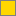 51960 11-12 ans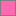 13215 13-14 ans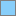 19322 15-16 ans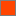 16723 17-21 ans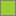 19019 21 ans et +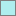 411152Total15932191juniors (18 ans et –)11221133seniors (19 ans et +)471158FemmeHommeTotal 10 ans et -12416 11-12 ans617 13-14 ans11213 15-16 ans9312 17-21 ans13013 21 ans et +20323Total711384juniors (18 ans et –)451055seniors (19 ans et +)26329Licences Licences pratiquant Femme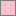 159 Dont licences compétition Femme71 Licences pratiquant Homme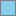 32 Dont licences compétition Homme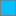 13total191Clt (Clt nat)ClubsVict.Pod. Eng.— ( 11 )Département HERAULT311161 (24)EQUITATION ST GEORGES D ORQUES1452 (37)ECURIE AUBIN1243 (40ex)ECURIES DU VALLON—344 (101ex)CREISSAN EQUITATION—125 (126ex)CAVALIERS D ARGELLIERS111 Horse Ball Chp de France Club A Poussin 4 (14/05/2016) Horse Ball Chp de France Club A Poussin 4 (14/05/2016) Horse Ball Chp de France Club A Poussin 4 (14/05/2016) Horse Ball Chp de France Club A Poussin 4 (14/05/2016) Horse Ball Chp de France Club A Poussin 4 (14/05/2016)4eÉquipe « EQUITATION ST GEORGES D ORQUES »Équipe « EQUITATION ST GEORGES D ORQUES »(EQUITATION ST GEORGES D ORQUES)Dpt. 34AMAIA BEUNARD BIENVENUELISE DA COSTAFANNY DENISANAIS MARTINENZO POMPIDORÉquidés : FALBALA — NINA DES BORDES — OUI OUI — PETRUS — PRINCESSE — SAMBAÉquidés : FALBALA — NINA DES BORDES — OUI OUI — PETRUS — PRINCESSE — SAMBAÉquidés : FALBALA — NINA DES BORDES — OUI OUI — PETRUS — PRINCESSE — SAMBAÉquidés : FALBALA — NINA DES BORDES — OUI OUI — PETRUS — PRINCESSE — SAMBA 1614339 — Horse Ball Chp de France Club Poney Benjamin 2 (14/05/2016)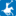  1614339 — Horse Ball Chp de France Club Poney Benjamin 2 (14/05/2016) 1614339 — Horse Ball Chp de France Club Poney Benjamin 2 (14/05/2016) 1614339 — Horse Ball Chp de France Club Poney Benjamin 2 (14/05/2016) 1614339 — Horse Ball Chp de France Club Poney Benjamin 2 (14/05/2016)2eÉquipe « EQUITATION ST GEORGES D ORQUES »Équipe « EQUITATION ST GEORGES D ORQUES »(EQUITATION ST GEORGES D ORQUES)Dpt. 34KAREL CHOUATGWENDAL JACQUEMOIREMAELYS JACQUEMOIREROMANE LELARDEUXMAENA POLFLIET LEBOUCQÉquidés : ANATOL DES PRES — IAGO DE LA GARAUDIE — LADY CASCADE — LULU — PAULETE — TOP COOLÉquidés : ANATOL DES PRES — IAGO DE LA GARAUDIE — LADY CASCADE — LULU — PAULETE — TOP COOLÉquidés : ANATOL DES PRES — IAGO DE LA GARAUDIE — LADY CASCADE — LULU — PAULETE — TOP COOLÉquidés : ANATOL DES PRES — IAGO DE LA GARAUDIE — LADY CASCADE — LULU — PAULETE — TOP COOL 1614339 — Horse Ball Chp de France Club Poney Cadet 1 (14/05/2016) 1614339 — Horse Ball Chp de France Club Poney Cadet 1 (14/05/2016) 1614339 — Horse Ball Chp de France Club Poney Cadet 1 (14/05/2016) 1614339 — Horse Ball Chp de France Club Poney Cadet 1 (14/05/2016) 1614339 — Horse Ball Chp de France Club Poney Cadet 1 (14/05/2016)1erÉquipe « ST GEORGES LES ELFES »Équipe « ST GEORGES LES ELFES »(EQUITATION ST GEORGES D ORQUES)Dpt. 34JULIA BOURNAZELBAPTISTE BOUTINARTHUR BRAZZI BOOFSARA LOU PONSTHOMAS RIBATTIJULIETTE SAVELLIÉquidés : DINAMIC LV.COM — MOUNTMARY GRACE — NANA DE TAFF — OKINA DE LA BEAUME — PILON — QUIMBA — VERSO DU GARONÉquidés : DINAMIC LV.COM — MOUNTMARY GRACE — NANA DE TAFF — OKINA DE LA BEAUME — PILON — QUIMBA — VERSO DU GARONÉquidés : DINAMIC LV.COM — MOUNTMARY GRACE — NANA DE TAFF — OKINA DE LA BEAUME — PILON — QUIMBA — VERSO DU GARONÉquidés : DINAMIC LV.COM — MOUNTMARY GRACE — NANA DE TAFF — OKINA DE LA BEAUME — PILON — QUIMBA — VERSO DU GARON 1614339 — Horse Ball Chp de France Club Feminine 1 (14/05/2016) 1614339 — Horse Ball Chp de France Club Feminine 1 (14/05/2016) 1614339 — Horse Ball Chp de France Club Feminine 1 (14/05/2016) 1614339 — Horse Ball Chp de France Club Feminine 1 (14/05/2016) 1614339 — Horse Ball Chp de France Club Feminine 1 (14/05/2016)3eÉquipe « ST GEORGES D ORQUES »Équipe « ST GEORGES D ORQUES »(EQUITATION ST GEORGES D ORQUES)Dpt. 34AMANDINE ARGELLIESELISA GORBATOFFMARIE LOPEZOPHELIE MASSARTCLARA SECHANÉquidés : ENZO — LAURA — PREMICE DE LA YOLE — PRESQUE CELEBRE — QUENTINO — QUITTE DES BROSSES — RIGA DU JAAR — START MAJORÉquidés : ENZO — LAURA — PREMICE DE LA YOLE — PRESQUE CELEBRE — QUENTINO — QUITTE DES BROSSES — RIGA DU JAAR — START MAJORÉquidés : ENZO — LAURA — PREMICE DE LA YOLE — PRESQUE CELEBRE — QUENTINO — QUITTE DES BROSSES — RIGA DU JAAR — START MAJORÉquidés : ENZO — LAURA — PREMICE DE LA YOLE — PRESQUE CELEBRE — QUENTINO — QUITTE DES BROSSES — RIGA DU JAAR — START MAJOR 1614339 — Horse Ball Chp de France Club Poney Minime 3 (14/05/2016) 1614339 — Horse Ball Chp de France Club Poney Minime 3 (14/05/2016) 1614339 — Horse Ball Chp de France Club Poney Minime 3 (14/05/2016) 1614339 — Horse Ball Chp de France Club Poney Minime 3 (14/05/2016) 1614339 — Horse Ball Chp de France Club Poney Minime 3 (14/05/2016)2eÉquipe « ST GEORGES D ORQUES »Équipe « ST GEORGES D ORQUES »(EQUITATION ST GEORGES D ORQUES)Dpt. 34ALYSON BEUNARD BIENVENUMARIE BRUNETGREGOIRE DEJEANJODIE LANFREYCARLA POMPIDORVICTORIA VAYSSETTESÉquidés : ARAMIS DU BERANGE — BELMONTE — JEAN DE BERG — KIBRAC — MISTICA — NASHIMA DE BARTHALAS — PATCH DU VAL D'ATUR — PISTACHEÉquidés : ARAMIS DU BERANGE — BELMONTE — JEAN DE BERG — KIBRAC — MISTICA — NASHIMA DE BARTHALAS — PATCH DU VAL D'ATUR — PISTACHEÉquidés : ARAMIS DU BERANGE — BELMONTE — JEAN DE BERG — KIBRAC — MISTICA — NASHIMA DE BARTHALAS — PATCH DU VAL D'ATUR — PISTACHEÉquidés : ARAMIS DU BERANGE — BELMONTE — JEAN DE BERG — KIBRAC — MISTICA — NASHIMA DE BARTHALAS — PATCH DU VAL D'ATUR — PISTACHE 1614976 — CSO Chp de France Club 1 Junior 2 (20/07/2016)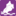  1614976 — CSO Chp de France Club 1 Junior 2 (20/07/2016) 1614976 — CSO Chp de France Club 1 Junior 2 (20/07/2016) 1614976 — CSO Chp de France Club 1 Junior 2 (20/07/2016) 1614976 — CSO Chp de France Club 1 Junior 2 (20/07/2016) 1614976 — CSO Chp de France Club 1 Junior 2 (20/07/2016)111eJULIE RABEJACsurOUPS(EQUITATION ST GEORGES D ORQUES)Dpt. 34 1614976 — CSO Chp de France Club 2 Cadet 1 Premium (16/07/2016) 1614976 — CSO Chp de France Club 2 Cadet 1 Premium (16/07/2016) 1614976 — CSO Chp de France Club 2 Cadet 1 Premium (16/07/2016) 1614976 — CSO Chp de France Club 2 Cadet 1 Premium (16/07/2016) 1614976 — CSO Chp de France Club 2 Cadet 1 Premium (16/07/2016) 1614976 — CSO Chp de France Club 2 Cadet 1 Premium (16/07/2016)6eJULIETTE SAVELLIsurOUPS(EQUITATION ST GEORGES D ORQUES)Dpt. 34 1614976 — CSO Chp de France Club 2 Minime 1 (16/07/2016) 1614976 — CSO Chp de France Club 2 Minime 1 (16/07/2016) 1614976 — CSO Chp de France Club 2 Minime 1 (16/07/2016) 1614976 — CSO Chp de France Club 2 Minime 1 (16/07/2016) 1614976 — CSO Chp de France Club 2 Minime 1 (16/07/2016) 1614976 — CSO Chp de France Club 2 Minime 1 (16/07/2016)29eCARLA POMPIDORsurLAURA(EQUITATION ST GEORGES D ORQUES)Dpt. 34 1614976 — CSO Chp de France Club 1 Jeune Cavalier Excellence (18/07/2016) 1614976 — CSO Chp de France Club 1 Jeune Cavalier Excellence (18/07/2016) 1614976 — CSO Chp de France Club 1 Jeune Cavalier Excellence (18/07/2016) 1614976 — CSO Chp de France Club 1 Jeune Cavalier Excellence (18/07/2016) 1614976 — CSO Chp de France Club 1 Jeune Cavalier Excellence (18/07/2016) 1614976 — CSO Chp de France Club 1 Jeune Cavalier Excellence (18/07/2016)20eFLAVIE CHARIEAUsurPRESQUE CELEBRE(EQUITATION ST GEORGES D ORQUES)Dpt. 3471eMARIANNE SOULARDsurLAURA(EQUITATION ST GEORGES D ORQUES)Dpt. 34 1614976 — CSO Chp de France Club 2 Minime 2 Excellence (16/07/2016) 1614976 — CSO Chp de France Club 2 Minime 2 Excellence (16/07/2016) 1614976 — CSO Chp de France Club 2 Minime 2 Excellence (16/07/2016) 1614976 — CSO Chp de France Club 2 Minime 2 Excellence (16/07/2016) 1614976 — CSO Chp de France Club 2 Minime 2 Excellence (16/07/2016) 1614976 — CSO Chp de France Club 2 Minime 2 Excellence (16/07/2016)12eLINA RAVETsurPISTACHE(EQUITATION ST GEORGES D ORQUES)Dpt. 34Clt (Clt nat)ClubsVict.Pod.%Pod.1er 
quart Eng.— ( 35 )Département HERAULT234.2 %27711 (50)CENTRE EQUESTRE GRAMMONT2319 %11162 (197ex)CH DU PORTAIL VERT———293 (253ex)L ECRIN D ASSAS———184 (362ex)EQUITATION ST GEORGES D ORQUES———365 (365ex)CENTRE EQUESTRE PACHKA———266ex (493ex)CENTRE EQUESTRE DE CABREROLLES————56ex (493ex)CAVALIERS DE LAUTREC————58 (665ex)ST GEORGES EQUITATION———239 (676ex)CAVALIERS DES 3 FONTAINES———1310ex (806ex)CENTRE EQUESTRE TEAM ST THIBERY———1210ex (806ex)ECURIE DE MILT———1212 (863ex)CENTRE EQUESTRE DES ONGLOUS————213ex (1023ex)TEAM EQUI T———1113ex (1023ex)GAEC MAS DI ROSSO———1113ex (1023ex)C E SAINT PIERRE———1116 (1120ex)POLE HIPPIQUE DE MAUGUIO————1Clt.CavalierClub 1 Grand prixÉquidé3e SFJULIE RABEJACEQUITATION ST GEORGES D ORQUES (34)OUPS17e  MARIANNE SOULARDEQUITATION ST GEORGES D ORQUES (34)TONIQUE DES SUDRIERS21e  MARIANNE SOULARDEQUITATION ST GEORGES D ORQUES (34)PRESQUE CELEBRE23e  JULIETTE SAVELLIEQUITATION ST GEORGES D ORQUES (34)OUPS25e  TIANA RAPINEQUITATION ST GEORGES D ORQUES (34)TONIQUE DES SUDRIERS26e  FLAVIE CHARIEAUEQUITATION ST GEORGES D ORQUES (34)RIGA DU JAAR43e  FLAVIE CHARIEAUEQUITATION ST GEORGES D ORQUES (34)PRESQUE CELEBREClt.CavalierClub 2 Grand PrixÉquidé1re SFCARLA POMPIDOREQUITATION ST GEORGES D ORQUES (34)TONIQUE DES SUDRIERS3e SFJULIETTE SAVELLIEQUITATION ST GEORGES D ORQUES (34)OUPS4e SFLINA RAVETEQUITATION ST GEORGES D ORQUES (34)PISTACHE6e SFCARLA POMPIDOREQUITATION ST GEORGES D ORQUES (34)PISTACHEClt.CavalierClub 3Équidé1re SFCARLA POMPIDOREQUITATION ST GEORGES D ORQUES (34)TONIQUE DES SUDRIERS3e SFJULIETTE SAVELLIEQUITATION ST GEORGES D ORQUES (34)OUPS4e SFLINA RAVETEQUITATION ST GEORGES D ORQUES (34)PISTACHE6e SFCARLA POMPIDOREQUITATION ST GEORGES D ORQUES (34)PISTACHEDEPENSES2015-20162014-2015DifferenceMATERIEL23913912714786FOIN26938240362902ASSURANCES29172793124GRAIN1049510936-441COPEAUX53054812493VETERINAIRE471222362476CHEVAUX54005905-505MEDICALISATION17004001300ACTION 3d4204200DOTATIONS3451,9121191332,91JURY/ARBITRES16331501132ENGAGEMENT1371487444970LICENCES44635103780SELLERIE25592193366SALAIRES503433716213181PHARMACIE14161255161HUMANIS53976706-1309MSA241161392810188BOXES78858556-671FORMATION13202280-960INTERVENANT400400TRANSPORT1019410041153COMMUNICATION221684-463DENTISTE225100125MARECHAL7212,561911021,5RESTAURATION12230110811149COTISATION FEE/GHN9809800FIHB750PAILLE910LOCATION13882506SECURITE1087,93786CATALOGNE2229COMPTABLE17001700 Total238295,3418503151691,41RECETTES2015-20162014-2015ADHESION1289210429LICENCES44154251FORFAITS8683280956COMPET+ LAMOTTE2358327386STAGES83278518PENSIONS3141116588ANNIVERSAIRES370MANIFESTATION2620025829SUBVENTION57506000CATALOGNE2257CHEVAUX900600AGATHOIS1337REVERSEMENT ENGAG87985510SPONSOR850EMPRUNT20000REPAS LAMOTTE14151190TROP PERCU MSA217323666018810720162015Résultats-1635+3076FemmeHommeTotal 10 ans et -401353 11-12 ans11213 13-14 ans17219 15-16 ans729 17-21 ans13114 21 ans et +271037Total11530145juniors (18 ans et –)8420104seniors (19 ans et +)311041FemmeHommeTotal 10 ans et -000 11-12 ans000 13-14 ans000 15-16 ans000 17-21 ans000 21 ans et +314Total314juniors (18 ans et –)000seniors (19 ans et +)314Licences Licences pratiquant Femme115 Dont licences compétition Femme3 Licences pratiquant Homme30 Dont licences compétition Homme1total145DEPENSES2016-2017MATERIEL6000FOIN27000ASSURANCES2950GRAIN10500COPEAUX5400VETERINAIRE3000CHEVAUX5400MEDICALISATION1200ACTION 3d420DOTATIONS2119JURY/ARBITRES1501ENGAGEMENT13400LICENCES4400SELLERIE2193SALAIRES50343PHARMACIE1255HUMANIS5500MSA        20000BOXES8000FORMATION2000INTERVENANT 1000TRANSPORT10041COMMUNICATION684DENTISTE200MARECHAL7500RESTAURATION2500COTISATION FEE/GHN980BUVETTE10000FIHBPAILLELOCATION2000SECURITE1100CATALOGNECOMPTABLE1000 Total2085862016-2017ADHESION11000LICENCES4251FORFAITS83000COMPET+ LAMOTTE24000STAGES8000PENSIONS38520ANNIVERSAIRES 500BUVETTE12883TI (technique)13000SUBVENTION5500CATALOGNE 2250CHEVAUX3000AGATHOISREVERSEMENT ENGAG6000SPONSOR1000EMPRUNTREPAS LAMOTTE1190TROP PERCU MSA211344RESULTATS   +2758